+7 (951) 905-50-04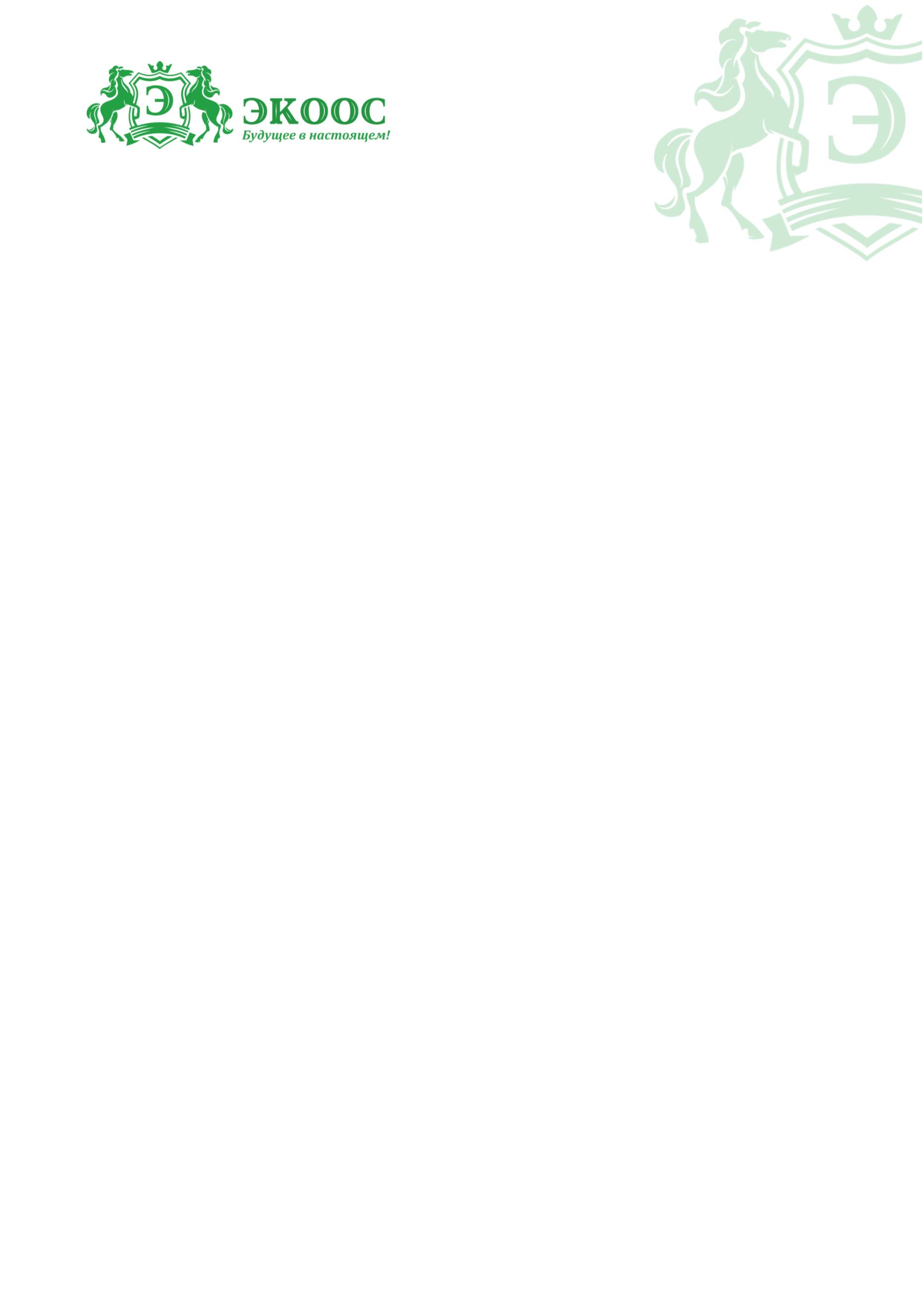 +7 (831) 323-54-55
eco-os@mail.ru
eco-os.ruПредложение  к  Сотрудничеству.                                                                  Уважаемые коллеги,Наша компания является производителем полнорационных сбалансированных комбикормов.На сегодняшний день мы готовы предложить Вам следующую продукцию: С уважением к Вам и Вашему делу.                                    Цены указаны без учета доставки !!!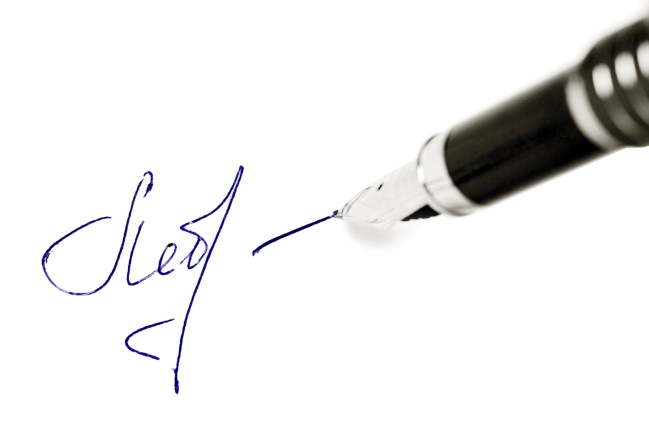   Коллектив компании   ЭКООС                                         Условия оплаты  100% предоплата№Наименование товараВес упаковкиСкладПр-во1Бройлер старт  эко25кг12752Бройлер рост эко25 кг11003Бройлер рост промыш25кг11604Бройлер финиш эко25 кг9105Несушка  эко25 кг8806Гусь-Утка старт эко25 кг12757Гусь-Утка рост эко25 кг11008Гусь-Утка рост промыш25кг11609Гусь-Утка финиш эко25 кг91010Индейка старт эко25кг134011Индейка рост эко25 кг116512Индейка рост промыш25кг124013Индейка финиш эко25 кг93014Перепела старт эко25 кг132015Перепела  рост эко25кг112016Перепела рост промыш25кг117017Перепела  несушка25кг99018Карповые породы от 50 гр.25 кг117019Продукционный корм Сом25кг1600202122232425